In 1 Minute auf den Punkt 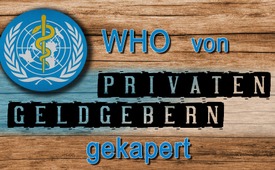 Wie die WHO von privaten Geldgebern gekapert wurde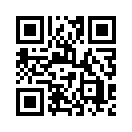 Man sollte denken, dass die globale Gesundheitspolitik von der Weltgesundheitsorganisation (WHO) geleitet wird. Doch hat die WHO wirklich das Sagen oder wird sie womöglich von ganz anderen Interessen kontrolliert?Man sollte denken, dass die globale Gesundheitspolitik von der Weltgesundheitsorganisation (WHO) geleitet wird. In Wirklichkeit wird jedoch die WHO von den Interessen der Konzerne kontrolliert. Zum Beispiel ist bei der aktuellen globalen Pandemie eines der wichtigsten Gremien, das jetzt die Entscheidungen trifft, eine Einrichtung namens COVAX (Abkürzung für Covid-19 Vaccines Global Access, eine Initiative, um weltweit den Zugang für COVID-19-Impfstoffe zu gewährleisten). Dort ist die WHO nur noch ein Partner am Rande. 

Die eigentlichen Entscheidungsträger sind Gremien wie die 
Impfallianz GAVI (Impfallianz für Kinder in den Entwicklungsländern) und die Impfstoffinitiative CEPI (internationale Impfstoff-Initiative).
                                                                                             
Hinter diesen wiederum steht die Bill & Melinda Gates Stiftung, die mit gewaltigen „Spenden“ jeden ihrer Partner finanziert. Alle diese Entscheidungsträger handeln einzig im Interesse der Pharmaunternehmen, übernehmen keinerlei Haftung für Impfschäden und können nicht zur Rechenschaft gezogen werden.von bri.Quellen:Wie die WHO von privaten Geldgebern gekapert wurde
https://uncutnews.ch/global-coup-detat-die-uebernahme-der-global-governance-durch-unternehmen/Das könnte Sie auch interessieren:#WHO - www.kla.tv/WHO

#BillGates - Bill Gates - www.kla.tv/BillGates

#1MinuteAufDenPunkt - In 1 Minute auf den Punkt - www.kla.tv/1MinuteAufDenPunkt

#Impfen - Impfen – ja oder nein? Fakten & Hintergründe ... - www.kla.tv/ImpfenKla.TV – Die anderen Nachrichten ... frei – unabhängig – unzensiert ...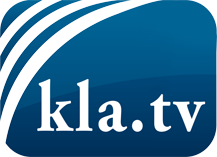 was die Medien nicht verschweigen sollten ...wenig Gehörtes vom Volk, für das Volk ...tägliche News ab 19:45 Uhr auf www.kla.tvDranbleiben lohnt sich!Kostenloses Abonnement mit wöchentlichen News per E-Mail erhalten Sie unter: www.kla.tv/aboSicherheitshinweis:Gegenstimmen werden leider immer weiter zensiert und unterdrückt. Solange wir nicht gemäß den Interessen und Ideologien der Systempresse berichten, müssen wir jederzeit damit rechnen, dass Vorwände gesucht werden, um Kla.TV zu sperren oder zu schaden.Vernetzen Sie sich darum heute noch internetunabhängig!
Klicken Sie hier: www.kla.tv/vernetzungLizenz:    Creative Commons-Lizenz mit Namensnennung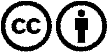 Verbreitung und Wiederaufbereitung ist mit Namensnennung erwünscht! Das Material darf jedoch nicht aus dem Kontext gerissen präsentiert werden. Mit öffentlichen Geldern (GEZ, Serafe, GIS, ...) finanzierte Institutionen ist die Verwendung ohne Rückfrage untersagt. Verstöße können strafrechtlich verfolgt werden.